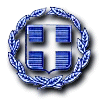 ΕΛΛΗΝΙΚΗ ΔΗΜΟΚΡΑΤΙΑ6η ΥΓΕΙΟΝΟΜΙΚΗ ΠΕΡΙΦΕΡΕΙΑ ΠΕΛΟΠΟΝΝΗΣΟΥ, ΙΟΝΙΩΝ ΝΗΣΩΝ,ΗΠΕΙΡΟΥ& ΔΥΤΙΚΗΣ ΕΛΛΑΔΑΣ ΓΕΝΙΚΟ ΝΟΣΟΚΟΜΕΙΟ ΑΡΤΑΣΓΡΑΦΕΙΟ ΔΙΟΙΚΗΤΗΆρτα  24  Αυγούστου  2016ΔΕΛΤΙΟ ΤΥΠΟΥ           Θα θέλαμε να ενημερώσουμε τους πολίτες της Άρτας και της ευρύτερης περιοχής, ότι πλέον σε όλους τους χώρους του Νοσοκομείου Άρτας, υπάρχει ελεύθερη και δωρεάν πρόσβαση στο διαδίκτυο μέσω ασύρματου δικτύου (wi-fi).         Το συγκεκριμένο έργο αποτελεί τμήμα της προγραμματικής συμφωνίας μεταξύ του Υπουργείου Υγείας και Κοινωνικής Αλληλεγγύης και του Εθνικού Δικτύου Έρευνας και Τεχνολογίας (ΕΔΕΤ) για την πράξη «Ένταξη Νοσοκομειακών Μονάδων στο Εθνικό Ακαδημαϊκό Δίκτυο ΕΔΕΤ για την υποστήριξη ερευνητικών και κλινικών δραστηριοτήτων στην ιατρική και τη βιολογία, σε νεφοϋπολογιστικό περιβάλλον (cloud computing)» του ΕΠ. «Ψηφιακή Σύγκλιση» και υλοποιήθηκε σε συνεργασία του Τμήματος Πληροφορικής του Νοσοκομείου Άρτας, του Υπουργείου Υγείας και της ΕΔΕΤ Α.Ε.Ο ΔΙΟΙΚΗΤΗΣ ΤΟΥ ΝΟΣΟΚΟΜΕΙΟΥΒΑΣΙΛΕΙΟΣ ΜΠΑΛΑΣΚΑΣ